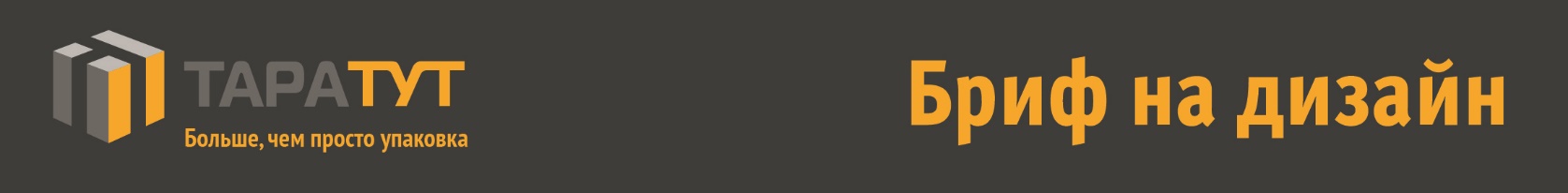 ФИО:Контактные данные:Название компании, ссылку на сайт:Чем занимается Ваша компания?Выберете вид полиграфичекой продукции или укажите иную: листовка, визитка, брошюра, плакат, календарь, этикетка, упаковка.Каковы технические детали проекта?Примеры понравившихся вам дизайн-проектов.Сформулируйте основную задачу дизайн-макета (информационная, презентационная, рекламная):Какова окончательная цель нового дизайн-проекта?Кто является вашей целевой аудиторией? (возраст, пол, вкусы)Изображения / фотографии / диаграммы текст и т.д. предоставляет - заказчик, исполнитель.Укажите размер макета (пример: 210х297 мм).Где и в каком виде будет использоваться ваш макет? (интернет, печатная продукция)Стиль исполнения?Цветовые решения?Какую еще дополнительную информацию должен знать дизайнер?Каковы временные рамки и крайний срок исполнения дизайн-проекта?Каков ваш Бюджет?Тел.:E.mail: